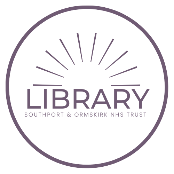 ListsInformation is often written in a list to improve readability. Two types of lists are used in writing. Vertical ListsPractical or factual lists (like a shopping list or a to-do list) are usually written vertically. They can often be shown using numbers, letters or bullet points. The information should be presented to the reader in a way that is easy to understand and doesn't interrupt the flow. A vertical list should be preceded by a complete sentence that gives an overview of the points being listed.Horizontal ListsIf a list is incorporated into a sentence, it is referred to as a horizontal or run–in list. Horizontal lists are separated using commas and usually feature 'and' or 'or' before the last item.When a complete sentence is followed by a list of items, separate the sentence from the list with a colon.